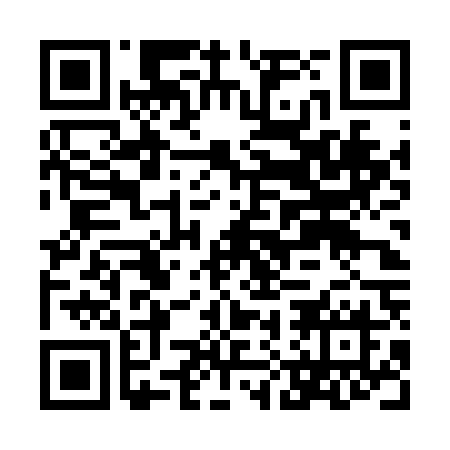 Ramadan times for Courts of Crofton, Maryland, USAMon 11 Mar 2024 - Wed 10 Apr 2024High Latitude Method: Angle Based RulePrayer Calculation Method: Islamic Society of North AmericaAsar Calculation Method: ShafiPrayer times provided by https://www.salahtimes.comDateDayFajrSuhurSunriseDhuhrAsrIftarMaghribIsha11Mon6:106:107:231:174:367:107:108:2312Tue6:096:097:221:164:377:117:118:2413Wed6:076:077:201:164:377:127:128:2514Thu6:066:067:191:164:387:137:138:2715Fri6:046:047:171:154:387:147:148:2816Sat6:026:027:161:154:397:157:158:2917Sun6:016:017:141:154:397:167:168:3018Mon5:595:597:121:154:407:177:178:3119Tue5:575:577:111:144:407:187:188:3220Wed5:565:567:091:144:407:197:198:3321Thu5:545:547:081:144:417:207:208:3422Fri5:535:537:061:134:417:217:218:3523Sat5:515:517:051:134:427:227:228:3624Sun5:495:497:031:134:427:237:238:3725Mon5:475:477:011:124:437:247:248:3826Tue5:465:467:001:124:437:257:258:3927Wed5:445:446:581:124:437:267:268:4028Thu5:425:426:571:124:447:277:278:4229Fri5:415:416:551:114:447:287:288:4330Sat5:395:396:541:114:457:297:298:4431Sun5:375:376:521:114:457:307:308:451Mon5:365:366:501:104:457:317:318:462Tue5:345:346:491:104:467:327:328:473Wed5:325:326:471:104:467:337:338:484Thu5:305:306:461:094:467:347:348:495Fri5:295:296:441:094:477:357:358:516Sat5:275:276:431:094:477:367:368:527Sun5:255:256:411:094:477:377:378:538Mon5:245:246:401:084:477:387:388:549Tue5:225:226:381:084:487:397:398:5510Wed5:205:206:371:084:487:407:408:56